Túrakód: G-R_6-sz  /  Táv.: 17 km  Szintidő: 2:55 óra, (átlagseb.: 4,46 km/h  /  Frissítve: 2020-02-06Túranév: Gyalog rövidtáv 6-szakaszRésztávokhoz javasolt rész-szintidők (kerekített adatok, átlagsebességgel kalkulálva):Feldolgozták: Baráth László, Hernyik András, Valkai Árpád, 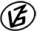 Tapasztalataidat, élményeidet őrömmel fogadjuk! 
(Fotó és videó anyagokat is várunk.)RésztávRésztávRész-szintidőRész-szintidőG-R_6-sz_1-rtBuszmegálló: Nagymágocs, Mágocs-ér - Horthy-faIdőmérésen kívül!Időmérésen kívül!G-R_6-sz_2-rtHorthy-fa – Árpád-halom2:552:55G-R_6-sz_3-rtÁrpád-halom – Buszmegálló: Árpádhalom, MagtárolóIdőmérésen kívül!Időmérésen kívül!